ТРЕНИРОВОЧНЫЙ ВАРИАНТ №1 ЕГЭ-2022 ПО БИОЛОГИИЧасть 1Рассмотрите таблицу «Методы биологии» и заполните пустую ячейку, вписав соответствующий термин.Ответ: ________________________. Бактерии культивировались на среде, содержащей изотоп N15, а затем были перенесены на среду с N14. Как в следующем поколении бактерий изменится плотность молекул ДНК при центрифугировании и число водородных связей между комплементарными цепями ДНК? Для каждой величины определите соответствующий характер её изменения:1) увеличилась2) уменьшилась3) не измениласьЗапишите в таблицу выбранные цифры для каждой величины. Цифры в ответе могут повторяться.Ответ: ________________________.ОтветВ процессе трансляции участвовало 100 молекул тРНК. Определите молекулярную массу синтезированного белка, если средняя молярная масса аминокислоты составляет 120 г/моль. Ответ запишите в виде числа.   	Ответ: ________________________.ОтветПо изображенной на рисунке родословной определите вероятность в % рождения ребенка с признаком, обозначенным черным цветом, у родителей 1 и 2. Ответ запишите в виде числа.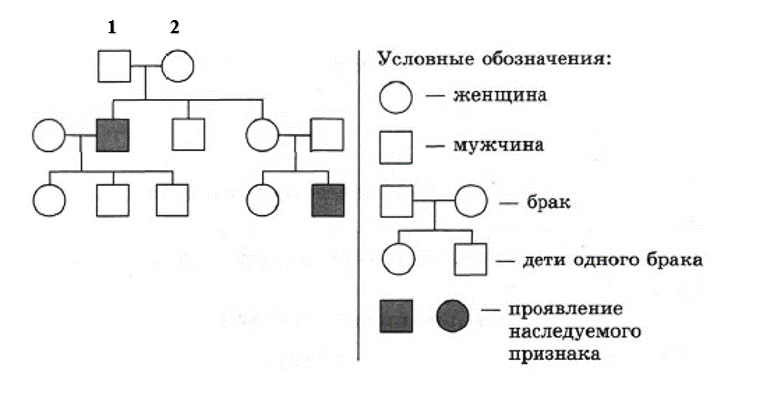 Ответ: ________________________.Ответ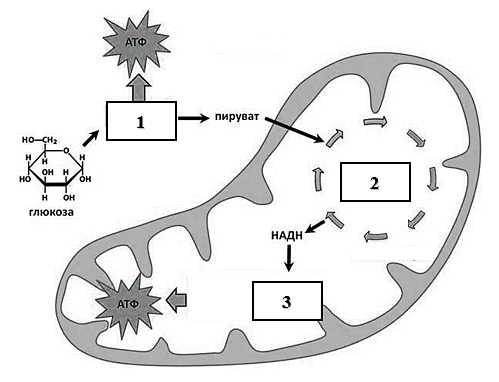 	Каким номером на рисунке обозначен процесс, в котором принимают участие цитохромы – белки-переносчики электронов?Ответ: ________________________.Установите соответствие между признаками и процессами, обозначенными цифрами на рисунке: к каждой позиции, данной в первом столбце, подберите соответствующую позицию из второго столбца.Запишите в таблицу выбранные цифры под соответствующими буквами.Ответ: Выберите три верно обозначенные подписи к рисунку. Запишите в таблицу цифры, под которыми они указаны.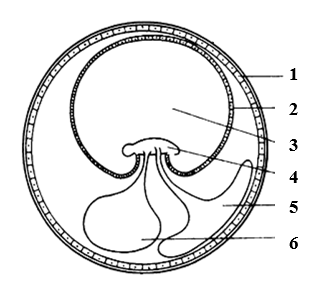 1) хорион;2) амнион;3) плацента;4) зародыш;5) желточный мешок; 6) аллантоис. Ответ:       Установите последовательность стадий формирования яйцеклетки млекопитающих. Запишите в таблицу соответствующую последовательность цифр. 1) первое мейотическое деление ооцита2) деление оогоний митозом3) формирование ооцита второго порядка 4) рост ооцита первого порядка 5) образование оотиды и направительных телецОтвет:Выберите три верных ответа из шести и запишите в таблицу цифры, под которыми они указаны. Для организма, изображенного на рисунке, характерны: 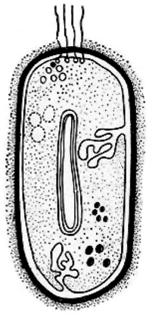 1) дыхательные ферменты на мезосомах2) образование зооспор3) многоклеточный мицелий4) генетический материал в нуклеоиде5) синтез бактерицидных веществ 6) клеточная стенка из муреинаОтвет: Установите соответствие между признаками и классами позвоночных животных. Запишите в таблицу выбранные цифры под соответствующими буквами.Ответ: Установите последовательность систематических групп, начиная с самого высокого ранга. Запишите в таблицу соответствующую последовательность цифр.1) Прокариоты2) Ностоковые3) Бактерии4) Носток5) Цианобактерии6) Носток сливообразныйОтвет:Выберите три верных ответа из шести и запишите в таблицу цифры, под которыми они указаны. Часть дыхательной системы, изображенная на рисунке: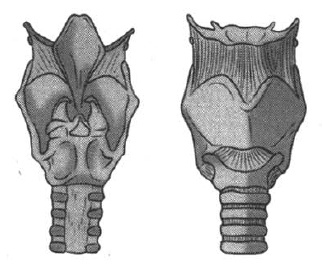 1) соединяет глотку с трахеей2) состоит из хрящевых полуколец3) состоит из непарных и парных хрящей4) содержит голосовые связки 5) выстлана однослойным плоским эпителием6) расположена за пищеводомОтвет: Установите соответствие между признаками и отделами пищеварительного тракта.Запишите в таблицу выбранные цифры под соответствующими буквами.Ответ:  Установите правильную последовательность процессов, происходящих при транскрипции и созревании иРНК у эукариот. Запишите в таблицу соответствующую последовательность цифр.1) раскручивание цепей ДНК2) присоединение РНК-полимеразы к участку ДНК3) вырезание неинформативных участков (интронов) из незрелой РНК4) синтез рибонуклеотидной цепи на матрице ДНК 5) выход зрелой иРНК из ядра в цитоплазмуОтвет:Прочитайте текст. Выберите три предложения, в которых даны описания физиологического критерия вида Кенгуру западный серый. Запишите в таблицу цифры, под которыми они указаныОтвет:  Установите соответствие между примерами и видами адаптаций организмов к условиям обитания: к каждой позиции, данной в первом столбце, подберите соответствующую позицию из второго столбца.Запишите в таблицу выбранные цифры под соответствующими буквами.Ответ: Выберите три верных ответа из шести и запишите в таблицу цифры, под которыми они указаны. Примерами газовой функции живого вещества в биосфере являются:1) выделение кислорода при фотосинтезе у цианобактерий 2) накопление диоксида кремния в стебле хвощей 3) превращение нитратов в азот денитрифицирующими бактериями4) окисление сероводорода до серы серобактериями5) выделение углекислого газа дрожжами при спиртовом брожении6) образование органического вещества из углекислого газа автотрофамиОтвет: Установите соответствие между экологическими факторами и их группами: к каждой позиции, данной в первом столбце, подберите соответствующую позицию из второго столбца.Запишите в таблицу выбранные цифры под соответствующими буквами.Ответ: Установите последовательность этапов развития ретровируса с момента проникновения его в клетку. Запишите в таблицу соответствующую последовательность цифр. 1) синтез вирусной ДНК ферментом обратной транскриптазой 2) поступление вирусной РНК в цитоплазму клетки3) интеграция вирусной ДНК в геном клетки 4) синтез белков вирусного капсида 5) сборка новых вирионов и их выход из клеткиОтвет:Проанализируйте таблицу «Строение и функции углеводов». Заполните пустые ячейки таблицы, используя элементы, приведённые в списке. Для каждой ячейки, обозначенной буквой, выберите соответствующий элемент из предложенного списка.Список элементов:1) полисахарид из остатков α-глюкозы2) полисахарид из остатков β-глюкозы 3) дисахарид из остатков глюкозы и фруктозы4) входит в состав секрета молочных желез5) запасной углевод клеток грибов6) рибоза7) глюкозаЗапишите в таблицу выбранные цифры под соответствующими буквами.Ответ: Проанализируйте график «Динамика числа заболевших COVID-19 в Российской Федерации за 2020 год». Выберите все утверждения, которые можно сформулировать на основании анализа представленных данных. Запишите в ответе цифры, под которыми указаны выбранные утверждения.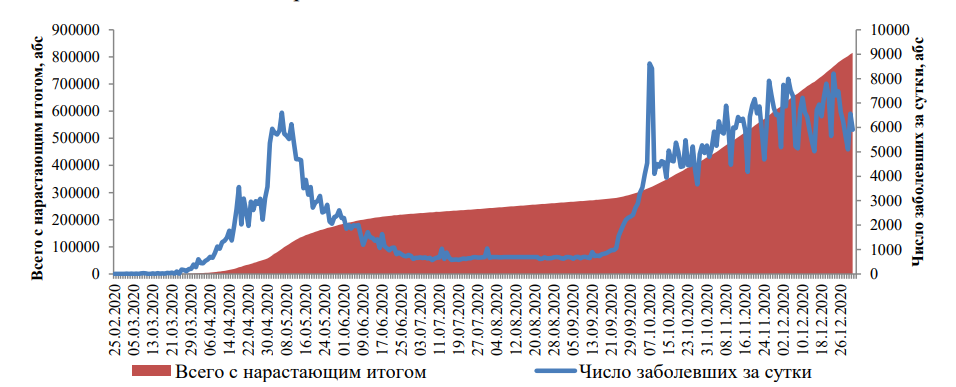 1) В летние месяцы отмечалось снижение заболеваемости COVID-19, так как температура среды выше 25оС неблагоприятна для выживания вируса. 2) Наибольшее количество заболевших COVID-19 в сутки отмечалось в октябре 2020 г.3) За рассматриваемый период общее число заболевших достигло 9000 человек/год.4) Число заболевших за сутки непрерывно росло в течение 2020 г.5) Самый низкий уровень заболеваемости COVID-19 в 2020 г. отмечался в феврале-марте. Ответ: ________________________.Ответ Часть 2Экспериментатор исследовал фотосинтез у водного растения элодея.  В первый сосуд он налил 0,5% раствор соды (гидрокарбоната натрия), во второй - прокипяченную и охлажденную воду. В каждый сосуд он поместил веточки элодеи, зафиксировав их воронками, на которые были надеты пробирки с тем же раствором, что в сосуде (схема опыта показана на рисунке). Сосуды с растением установил под яркую лампу. В первом сосуде растение активно выделяло газ, который собирался в пробирке, вытесняя жидкость. Во втором сосуде выделение газа не наблюдалось.   Объясните результаты эксперимента. Какой газ выделяла элодея в первом сосуде? Каким наиболее простым способом можно это доказать? Почему во втором сосуде не происходило выделение газа? Значение какого соединения для протекания фотосинтеза показывает этот опыт? Какой параметр в данном эксперименте задавался самим экспериментатором (независимая переменная), а какой параметр менялся в зависимости от этого (зависимая переменная)? 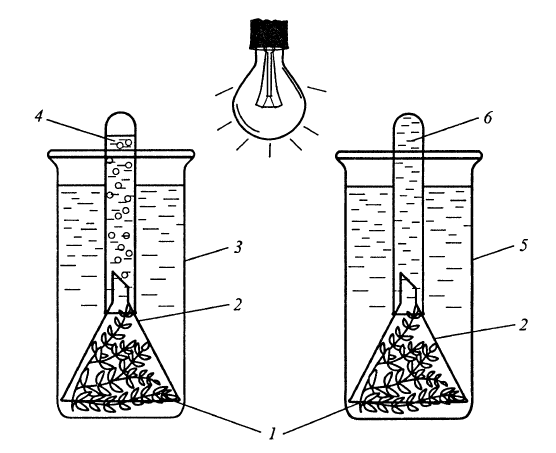 Рис. Схема опыта: 1 – элодея; 2 – воронки; 3 – сосуд с раствором соды; 4 – пробирка с раствором соды; 5 – сосуд с прокипяченной водой; 6 – пробирка с прокипяченной водой.На рисунке изображены два процесса с участием молекул нуклеиновых кислот. Назовите эти процессы. В чем они заключаются?  Какие вещества обозначены цифрами 1, 2, 3? У организмов какого надцарства этот процесс происходит именно таким образом? По какому признаку это можно установить? Ответ поясните.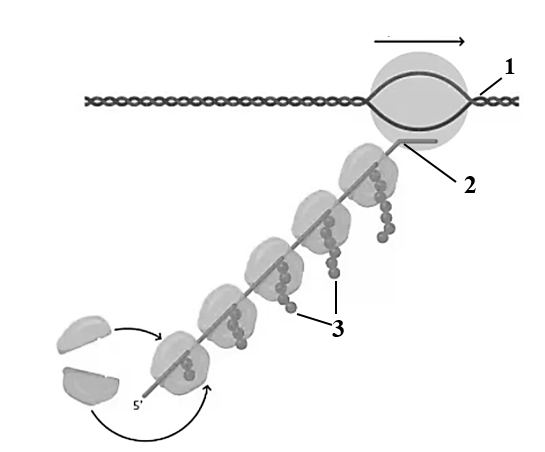 Найдите ошибки в нижеприведённом тексте «Методы селекции». Укажите номера предложений, в которых сделаны ошибки, исправьте их. Дайте правильную формулировку.Мария Склодовская-Кюри, исследовавшая явление радиоактивности, открывшая радиоактивные элементы радий и полоний, страдала от хронических лучевых поражений. Ей диагностировали апластическую анемию – заболевание, причиной которого является нарушение работы красного костного мозга. Симптомами заболевания являются анемия (головокружение, утомляемость, бледность кожи), нарушение свертываемости крови, снижение иммунитета и частые инфекционные заболевания. Объясните, какую функцию выполняет красный костный мозг и как перечисленные симптомы связаны с нарушением этой функции.  В эволюционной экологии известно явление «островная карликовость», при котором размеры животных, обитающих на изолированных от материка островах, уменьшаются. Примером является кипрский карликовый слон,  населявший в плейстоцене о.Кипр. Его масса составляла всего 200 кг, а высота в холке -1,4 м. Какие экологические факторы могли способствовать развитию карликовости в описанном и других подобных случаях? Приведите не менее 3 факторов и объясните их влияние.В клетках меристемы тетраплоидных сортов винограда содержится 76 хромосом. Определите набор и количество хромосом, а также набор и количество молекул ДНК в этих клетках в профазе и анафазе митоза. Ответ поясните.У человека между геном, определяющим группу крови по системе АВ0, и доминантным геном, влияющим на дефект коленной чашечки, может происходить кроссинговер.  Женщина со второй группой крови и дефектом коленной чашечки, отец которой имел первую группу крови и нормальную коленную чашечку, вышла замуж за дигомозиготного здорового мужчину с третьей группой крови. Их дочь с третьей группой крови и без дефекта коленной чашечки вступила в брак со здоровым мужчиной с первой группой крови. Определите генотипы родителей, генотипы и фенотипы возможного потомства от обоих браков. Возможно ли рождение в первом браке ребенка с четвертой группой крови и без дефекта коленной чашечки? Объясните, почему. Ответами к заданиям 1–21 являются последовательность цифр, число или слово (словосочетание). Ответы запишите в поля ответов в тексте работы, а затем перенесите в БЛАНК ОТВЕТОВ № 1 справа от номеров соответствующих заданий, начиная с первой клеточки, без пробелов, запятых и других дополнительных символов. Каждый символ пишите в отдельной клеточке в соответствии с приведёнными в бланке образцами.МетодСуть метода РестрикцияРазрезание цепи ДНК ферментами бактериального происхождения?Определение последовательности нуклеотидов ДНКПлотность ДНКЧисло водородных связейРассмотрите рисунок и выполните задания 5 и 6.ПРИЗНАКИПРОЦЕССА) может протекать в анаэробных условиях1) 1Б) происходит окисление ацетил-коэнзима А 2) 2В) сопряжен с работой дыхательной цепи3) 3Г) конечным продуктом является водаД) промежуточным продуктом является лимонная кислотаЕ) происходит расщепление гексозы до двух триозАБВГДЕПРИЗНАКИКЛАССА) тазовые почки1) Хрящевые рыбыБ) непрямое развитие 2) АмфибииВ) один шейный позвонок3) Рептилии Г) в сердце только венозная кровь Д) имеется коракоид и грудинаЕ) конечный продукт азотистого обмена – мочевая кислотаАБВГДЕПРИЗНАКИОТДЕЛЫ А) в мышечной оболочке три слоя1) желудок 1) желудок Б) пепсиноген превращается в пепсин 2) тонкий кишечник 2) тонкий кишечник В) пищеварение с участием панкреатического сока3) толстый кишечник 3) толстый кишечник Г) содержит бактерии-симбионтыД) включает слепую кишку АБВГД(1) Западный серый кенгуру – самый распространенный вид сумчатых в Австралии. (2) Масса тела достигает 50 кг, а длина тела (с хвостом) – 2 м. (3) Беременность длится 30-40 дней, но детеныш рождается неразвитый. (4) Он имеет длину около 25 мм и массу тела всего 5,5 г. (5) Первые недели детеныш не способен самостоятельно питаться, и молоко впрыскивается ему в рот при сокращении мышц соска. (6) В период вскармливания количество и состав молока у самки кенгуру меняется в зависимости от потребностей детеныша.ПРИМЕРЫВИДЫ АДАПТАЦИЙА) вылизывание кошками новорожденного котенка1) анатомо-морфологическаяБ) брачный танец у лирохвостов 2) физиологическаяВ) накопление жира перед спячкой у сурков 3) поведенческаяГ) высокое содержание миоглобина в мышцах китообразныхД) обтекаемая форма тела у тюленейЕ) роющие конечности у медведкиАБВГДЕЭКОЛОГИЧЕСКИЕ ФАКТОРЫГРУППЫА) разработка месторождения нефти1) абиотическиеБ) азотфиксация клубеньковыми бактериями 2) биотическиеВ) снижение солености морской воды в устье реки3) антропогенныеГ) внесение фосфорных удобрений в почвуД) снижение продолжительности светового дня осеньюЕ) вылов нерестящихся лососей медведямиАБВГДЕУглеводСтроениеФункцииГликоген(А)___________Запасной углевод клеток животных ЛактозаДисахарид из остатков глюкозы и галактозы(Б)___________(В)___________ Моносахарид, пентозаВходит в состав АТФАБВДля записи ответов на задания этой части (22–28) используйте БЛАНК ОТВЕТОВ № 2. Запишите сначала номер задания (22, 23 и т.д.), а затем развёрнутый ответ на него. Ответы записывайте чётко и разборчиво.(1) Основной движущей силой селекции растений и животных является искусственный отбор.  (2) Материалом для искусственного отбора служит модификационная изменчивость организмов. (3) Повышения спектра изменчивости организмов можно достичь методами индуцированного мутагенеза.  (4) Радиационный мутагенез используют в селекции растений, химический мутагенез – в селекции животных. (5) Важным методом селекционной работы является гибридизация – близкородственное скрещивание. (6) При близкородственном скрещивании гены переходят в гомозиготное состояние, закрепляются признаки породы или сорта.